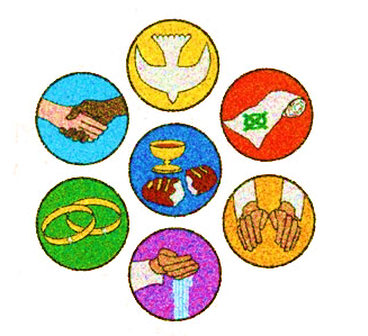 OSNOVNO O SAKRAMENTIMA:ŠTO SU SAKRAMENTI?ŠTO O NUJIMA DOSAD ZNAM? 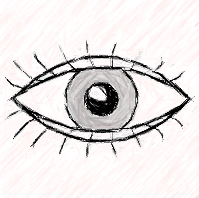 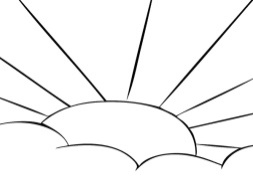 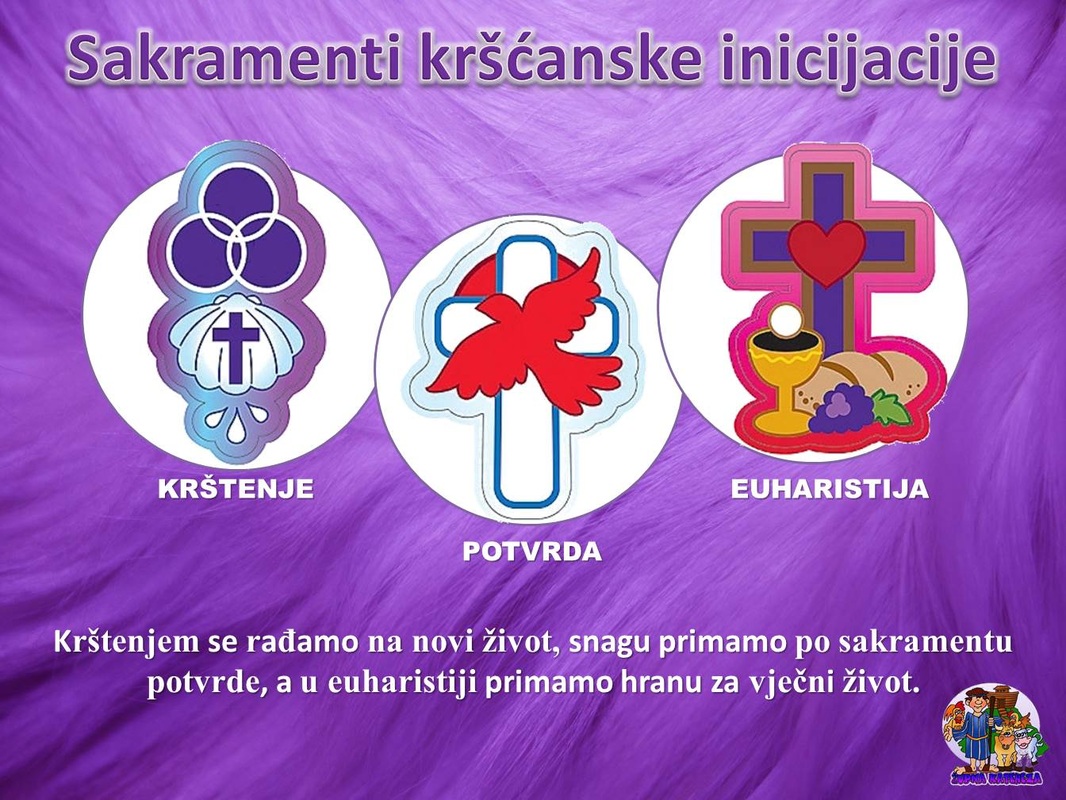 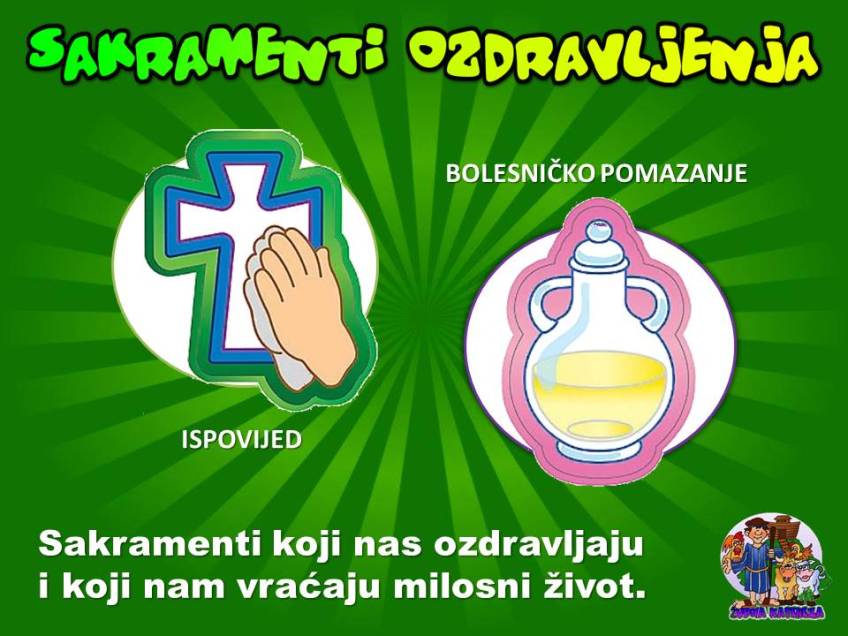 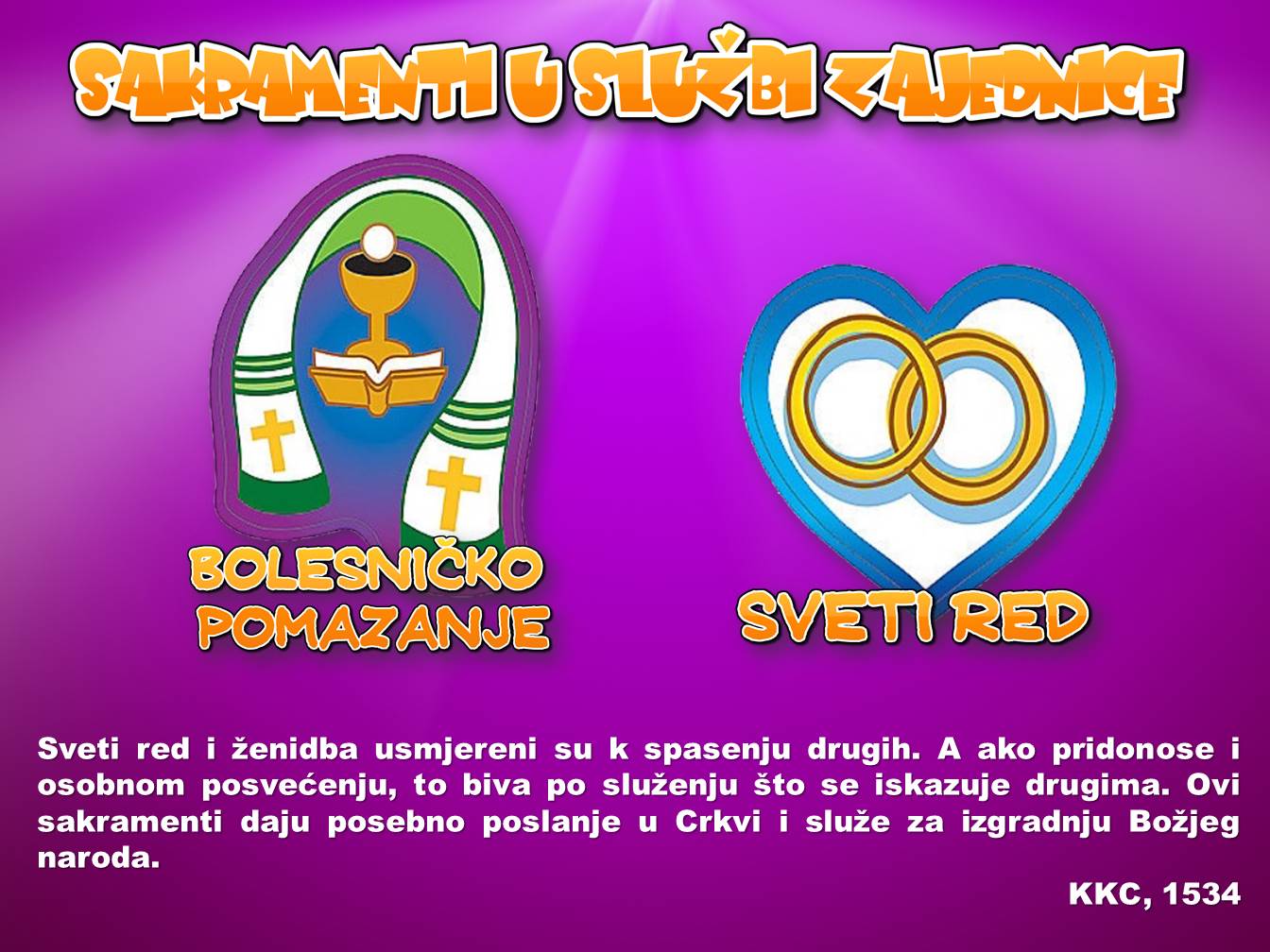 Bogu je jasno da je čovjek vezan na znakove. Zato Bog i upotrebljava vidljive znakove kako bi mogao komunicirati s ljudima. To su stvarnosti iz svagdašnjeg ljudskog života: voda, kruh, vino, ulje, sol, svijeća, bijela haljina itd.

Služeći se tim znakovima, praćenima odgovarajućom riječju, Bog se priopćava čovjeku, ulazi u njegov život i postaje mu suputnik. U tom smislu u Crkvi se govori o sakramentima.POGLEDAJ VIDEO:https://www.youtube.com/watch?v=brkv1CRwxl4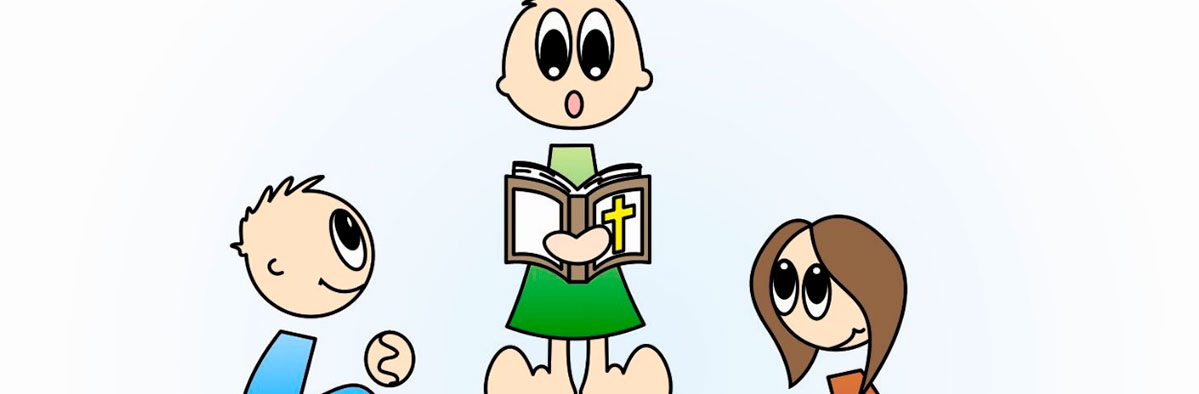 